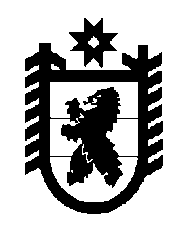 Российская Федерация Республика Карелия    РАСПОРЯЖЕНИЕГЛАВЫ РЕСПУБЛИКИ КАРЕЛИЯВ соответствии с Указом Президента Российской Федерации                        от 11 декабря 2010 года № 1535 «О дополнительных мерах по обеспечению правопорядка», Указом Главы Республики Карелия                        от 11 января 2011 года № 1 «О постоянно действующем координационном совещании по обеспечению правопорядка в Республике Карелия» утвердить прилагаемое решение постоянно действующего координационного совещания по обеспечению правопорядка в Республике Карелия от 20 мая 2020 года № 5.           ГлаваРеспублики Карелия                                                   А.О. Парфенчиков                                                                 г. Петрозаводск30 июня 2020 года№ 386-рУтверждено распоряжениемГлавы Республики Карелияот  30 июня 2020 года № 386-рРЕШЕНИЕпостоянно действующего координационного совещания по обеспечению правопорядка в Республике Карелия_______________________________________________________________г. Петрозаводск 17 июня 2020 года                                                                                         № 5Вопрос «О дополнительных мерах по обеспечению общественной безопасности в местах массового пребывания граждан в период подготовки к проведению общероссийского голосования по вопросу одобрения изменений в Конституцию Российской Федерации и единого дня голосования»Решили:1. Принять к сведению информацию Министерства внутренних дел по Республике Карелия и Государственного комитета Республики Карелия по обеспечению жизнедеятельности и безопасности населения.2. Рекомендовать  Министерству внутренних дел по Республике Карелия:2.1. В период подготовки и проведения общероссийского голосования по вопросу одобрения изменений в Конституцию Российской Федерации и единого дня голосования осуществить проведение дополнительного комплекса оперативно-розыскных и профилактических мероприятий, направленных на недопущение нарушений общественного порядка, преступлений и правонарушений экстремистского и террористического характера, иных противоправных действий. Особое внимание уделить выявлению информации, распространяемой в информационно-телекоммуникационной сети «Интернет», об организации и проведении несанкционированных протестных акций, а также предупреждению и пресечению указанных акций.Срок:  с 24 июня по 2 июля 2020 года, с 10 по 13 сентября  2020 года. 2.2. Проанализировать устранение недостатков, выявленных в ходе проверки инженерно-технической укрепленности и антитеррористической защищенности помещений, предназначенных для проведения общероссийского голосования по вопросу одобрения изменений в Конституцию Российской Федерации. Итоговую информацию направить в Администрацию Главы Республики Карелия, Центральную избирательную комиссию Республики Карелия  и прокуратуру Республики Карелия.Срок: до 30 июня 2020 года.3. Государственному комитету Республики Карелия по обеспечению жизнедеятельности и безопасности населения обеспечить повышенную готовность к реагированию государственных казенных учреждений противопожарной службы Республики Карелия на возможные чрезвычайные ситуации в период подготовки и проведения общероссийского голосования  по вопросу одобрения в Конституцию Российской Федерации и единого дня голосования.Срок: с 24 июня по 2 июля 2020 года, с 10 по 13 сентября 2020 года.  __________Присутствовали:Члены координационного совещания:Члены координационного совещания:Члены координационного совещания:Начальник  Управления Федеральной службы безопасности Российской Федерации по Республике Карелия–А.А. Барышев Прокурор Карельской транспортной прокуратуры–Д.М. БычихинПрокурор Республики Карелия–К.К. Габриелян Руководитель Управления Федеральной службы судебных приставов по Республике Карелия–О.В. Гончаров Начальник Управления Министерства юстиции Российской Федерации по Республике Карелия–Д.В. ГоршковИсполняющий обязанности начальника  Карельской таможни–В.В.Шарапов Временно исполняющий обязанности военного прокурора Петрозаводского гарнизона–М.Д. Тумасов –А.Ю. Лебедев Первый заместитель начальника Пограничного управления Федеральной службы безопасности Российской Федерации по Республике Карелия–С.Ю. Попов Начальник Управления Федеральной службы войск национальной гвардии Российской Федерации по Республике Карелия–Н.Н. Путилин Заместитель Главы Республики Карелия по взаимодействию с правоохранительными органами–А.Н. Пшеницын Министр внутренних дел по Республике Карелия–Д.Н. Сергеев Главный федеральный инспектор по Республике Карелия аппарата полномочного представителя Президента Российской Федерации в Северо-Западном федеральном округе–И.А. Сивин Временно исполняющий обязанности начальника Центра специальной связи и информации Федеральной службы охраны Российской Федерации в Республике Карелия–А.В. Козлов Начальник Управления Федеральной службы исполнения наказаний по Республике Карелия–А.В. Терех Руководитель Следственного управления Следственного комитета Российской Федерации по Республике Карелия–Е.Н. Швец Начальник Главного управления Министерства Российской Федерации по делам гражданской обороны, чрезвычайным ситуациям и ликвидации последствий стихийных бедствий по Республике Карелия–С.А. Шугаев Приглашены:Приглашены:Приглашены:Исполняющий обязанности начальника управления Администрации Главы Республики Карелия–С.В. БондаревИсполняющий обязанности председателя Государственного комитета Республики Карелия по обеспечению жизнедеятельности и безопасности населения –В.В. Назаренко